Омский городской СоветПОСТАНОВЛЕНИЕот 17 апреля 2024 года                                                                     № 534г. ОмскЗаслушав отчет о деятельности Контрольно-счетной палаты города Омска за 2023 год, руководствуясь Федеральным законом «Об общих принципах организации местного самоуправления в Российской Федерации», Уставом города Омска, Положением о Контрольно-счетной палате города Омска, утвержденным Решением Омского городского Совета от 10.10.2001
№ 409, Омский городской Совет ПОСТАНОВЛЯЕТ:1. Принять отчет о деятельности Контрольно-счетной палаты города Омска за 2023 год (прилагается).2. Настоящее Постановление и отчет о деятельности Контрольно-счетной палаты города Омска за 2023 год подлежат официальному опубликованию.Председатель Омского городского Совета                                                                                В.В. КорбутПриложение к Постановлению Омского городского Советаот 17 апреля 2024 года № 534ОТЧЕТо деятельности Контрольно-счетной палаты города Омска в 2023 году(утвержден Постановлением Коллегии КСП г. Омска, протокол № 4 от 29.03.2024)Отчет о деятельности Контрольно-счетной палаты города Омска в 2023 году подготовлен в соответствии со ст. 19 Федерального закона от 07.02.2011 № 6-ФЗ «Об общих принципах организации и деятельности контрольно-счетных органов субъектов Российской Федерации, федеральных территорий и муниципальных образований» (далее – Федеральный закон № 6-ФЗ), ст. 22 Положения о Контрольно-счетной палате города Омска, утвержденного Решением Омского городского Совета от 10.10.2001 № 409 (далее – Положение о КСП г. Омска). Контрольно-счетная палата города Омска в отчетном периоде осуществляла внешний муниципальный финансовый контроль в соответствии с полномочиями, установленными Бюджетным кодексом Российской Федерации, Федеральным законом № 6-ФЗ, Федеральным законом от 05.04.2013 № 44-ФЗ «О контрактной системе в сфере закупок товаров, работ, услуг для обеспечения государственных и муниципальных нужд» (далее – Федеральный закон № 44-ФЗ), Положением о КСП г. Омска, а также иными федеральными законами, областными и муниципальными правовыми актами. Итоги контрольной и экспертно-аналитической деятельностиКонтрольно-счетной палаты города Омска Деятельность КСП г. Омска по внешнему муниципальному финансовому контролю осуществлялась в соответствии с планом работы на 2023 год, утвержденным Постановлением Коллегии КСП г. Омска от 29.12.2022 № 19-п, по контролю в сфере закупок товаров, работ, услуг – проводились внеплановые и плановая проверки.В 2023 году КСП г. Омска проверено 98 объектов в рамках 76 мероприятий, в том числе:- 11 экспертно-аналитических мероприятий;- 30 контрольных мероприятий (в том числе 1 контрольное мероприятие проведено на основании Постановления Омского городского Совета от 22.06.2022 № 1505 «О включении в план работы Контрольно-счетной палаты города Омска на 2023 год проверки Муниципального унитарного предприятия города Омска «Муниципальные рынки»);- 35 проверок по контролю в сфере закупок товаров, работ, услуг.Объем проверенных средств в 2023 году составил 4 526 410,0 тыс. руб.Всего при проведении мероприятий выявлено 1822 нарушений и недостатков, в том числе:- 13 нарушений при формировании и исполнении бюджетов на сумму 2 408,7 тыс. руб. (из них 2 – нецелевое использование бюджетных средств на сумму 22,0 тыс. руб.);- 156 нарушений ведения бухгалтерского учета, составления и предоставления бухгалтерской (финансовой) отчетности на сумму 18 260,4 тыс. руб.;- 164 нарушения в сфере управления и распоряжения муниципальной собственностью на сумму 44 878,6 тыс. руб.;- 227 нарушений при осуществлении муниципальных закупок и закупок отдельными видами юридических лиц на сумму 506,2 тыс. руб.;- 114 иных небюджетных нарушений на сумму 39 873,1 тыс. руб.;- 1 148 недостатков на сумму 57 392,8 тыс. руб., в том числе неэффективное использование бюджетных средств на сумму 329,0 тыс. руб.В ходе проведения мероприятий объектами контроля устранено 114 нарушений и недостатков, в том числе:- 2 нарушения ведения бухгалтерского учета, составления и предоставления бухгалтерской (финансовой) отчетности на сумму 20,5 тыс. руб.;- 2 нарушения в сфере управления и распоряжения муниципальной собственностью на сумму 22,4 тыс. руб.;- 55 нарушений при осуществлении муниципальных закупок и закупок отдельными видами юридических лиц на сумму 48,2 тыс. руб.;- 4 иных небюджетных нарушений;- 51 недостаток.Выявлено 647 нарушений и недостатков, являющихся неустранимыми, в том числе:- 9 нарушений при формировании и исполнении бюджетов, на сумму 2 296,0 тыс. руб. (из них 2 – нецелевое использование бюджетных средств на сумму 22,0 тыс. руб.);- 45 нарушений ведения бухгалтерского учета, составления и предоставления бухгалтерской (финансовой) отчетности на сумму 11 625,5 тыс. руб.;- 32 нарушение в сфере управления и распоряжения муниципальной собственностью на сумму 5 410,3 тыс. руб.;- 98 нарушений при осуществлении муниципальных закупок и закупок отдельными видами юридических лиц на сумму 229,1 тыс. руб.;- 85 иных небюджетных нарушений на сумму 39 279,4 тыс. руб.;- 378 недостатков на сумму 47 249,0 тыс. руб., в том числе неэффективное использование бюджетных средств на сумму 127,1 тыс. руб.По результатам проведенных контрольных мероприятий КСП г. Омска проверяемым органам и организациям внесено 11 представлений для рассмотрения и принятия мер по устранению выявленных нарушений и недостатков, привлечения к ответственности должностных лиц, виновных в допущенных нарушениях. При осуществлении контроля в сфере закупок товаров, работ, услуг внесено 7 предписаний об устранении нарушений законодательства о контрактной системе в сфере закупок товаров, работ, услуг. Также КСП г. Омска по результатам проведенных мероприятий направлено 13 информационных писем в структурные подразделения Администрации города Омска, заместителям Мэра города Омска, в компетенции которых находятся вопросы проводимых мероприятий, и Мэру города Омска, содержащие предложения и рекомендации в количестве 31 единицы. По результатам рассмотрения информационных писем реализовано 24 предложения и рекомендации.Материалы по 1 контрольному мероприятию направлены в Омский городской Совет.После проведения мероприятий объектами контроля устранено 561 выявленное нарушение и недостаток, в том числе:- 93 нарушения ведения бухгалтерского учета, составления и предоставления бухгалтерской (финансовой) отчетности на сумму 5 624,7 тыс. руб.;- 28 нарушений в сфере управления и распоряжения муниципальной собственностью на сумму 3 256,7 тыс. руб.;- 16 нарушений при осуществлении муниципальных закупок и закупок отдельными видами юридических лиц на сумму 228,9 тыс. руб.;- 14 иных небюджетных нарушений на сумму 113,6 тыс. руб.;- 410 недостатков на сумму 9 931,7 тыс. руб., в том числе неэффективное использование бюджетных средств на сумму 87,7 тыс. руб.По результатам проведенных мероприятий обеспечен возврат в бюджеты всех уровней бюджетной системы Российской Федерации выявленных финансовых нарушений на сумму 2 281,9 тыс. руб.По итогам рассмотрения представлений КСП г. Омска 2 должностных лица привлечены к дисциплинарной ответственности за нарушение действующего законодательства.На контроле КСП г. Омска находится 500 нарушений и недостатков, для устранения которых необходим более длительный период времени, из них:- 4 нарушения при формировании и исполнении бюджетов, на сумму 112,7 тыс. руб.;- 16 нарушений ведения бухгалтерского учета, составления и предоставления бухгалтерской (финансовой) отчетности на сумму 989,7 тыс. руб.;- 102 нарушение в сфере управления и распоряжения муниципальной собственностью на сумму 36 189,2 тыс. руб.;- 58 нарушений при осуществлении муниципальных закупок и закупок отдельными видами юридических лиц;- 11 иных небюджетных нарушений на сумму 480,1 тыс. руб.;- 309 недостатков на сумму 212,1 тыс. руб., в том числе неэффективное использование бюджетных средств на сумму 114,2 тыс. руб.Информация и материалы по мероприятиям направлены в:- прокуратуру города Омска (4 ед.);- Главное управление финансового контроля Омской области (6 ед.);- Управление Федеральной антимонопольной службы по Омской области (1 ед.).Главным управлением финансового контроля Омской области по результатам рассмотрения информации о нарушениях законодательства о контрактной системе в сфере закупок товаров, работ, услуг, представленной КСП г. Омска:- 2 виновным должностным лицам назначено административное наказание в виде предупреждения;- 2 виновных должностных лица освобождены от административной ответственности в связи с малозначительностью совершенного административного правонарушения.Управлением Федеральной антимонопольной службы по Омской области по результатам рассмотрения информации о нарушениях законодательства в сфере закупок товаров, работ, услуг отдельными видами юридических лиц, представленной КСП г. Омска, 1 виновному юридическому лицу назначено административное наказание в виде предупреждения.Прокуратурой города Омска по результатам рассмотрения информации КСП г. Омска:- материалы по 1 мероприятию направлены в Управление Министерства внутренних дел Российской Федерации по городу Омску для рассмотрения в рамках компетенции в порядке, предусмотренным Уголовно-процессуальным кодексом Российской Федерации; - 2 объектам контроля внесено представление об устранении нарушений;- 1 структурному подразделению Администрации города Омска внесено представление об устранении нарушений; - 2 должностных лица привлечены к дисциплинарной ответственности по результатам рассмотрения представления прокуратуры города Омска.По результатам мероприятий КСП г. Омска приняты и актуализированы правовые и локальные нормативные акты, в частности:- положения об оплате труда 3 муниципальными учреждениями города Омска;- 2 распоряжения департамента имущественных отношений Администрации города Омска (далее – департамент имущественных отношений) о закрепления за учреждением движимого имущества на праве оперативного управления;- распоряжение Администрации города Омска от 13.06.2023 № 151-р «Об утверждении плана мероприятий («дорожной карты») «Перечень мероприятий, реализуемых для достижения запланированных значений показателей доступности для инвалидов объектов и услуг муниципального образования городской округ город Омск Омской области (2023 - 2030 годы)»;- постановление Администрации города Омска от 30.10.2023 № 924-п «Об утверждении форм плана финансово-хозяйственной деятельности муниципального унитарного предприятия города Омска, отчета о его исполнении и структуры пояснительных записок к ним».В целях устранения нарушений и недостатков, выявленных по результатам контрольных и экспертно-аналитических мероприятий, проверяемыми объектами разработаны мероприятия по устранению нарушений и недостатков, а также принят следующий ряд мер:- взысканы денежные средства в судебном порядке;- представлены регистры учета о принимаемых и принятых обязательствах с отражением в отчетности объекта контроля;- усилен контроль за предоставлением образовательными учреждениями документов для принятия решения о предоставлении субсидии на иные цели;- назначен контрактный управляющий в объекте контроля;- в сети «Интернет» размещены отчетность объекта контроля и внесенные в учредительные документы изменения;- проведена работа по недопущению нарушений законодательства о контрактной системе в сфере закупок товаров, работ, услуг;- отдельные нарушения и недостатки объектами контроля приняты к сведению и учтены с целью не допущения их в дальнейшей работе.II. Экспертно-аналитическая и контрольная деятельностьКСП г. Омска и ее результаты1. Контроль за формированием и исполнением бюджета города ОмскаВ прошедшем году КСП г. Омска завершила 26 мероприятий, связанных с контролем за формированием и исполнением бюджета города Омска.В рамках предварительного контроля за формированием бюджета города Омска проведена экспертиза проекта бюджета города Омска на 2024 год и плановый период 2025 и 2026 годов, в ходе которой осуществлялись: проверка и анализ обоснованности показателей формирования проекта бюджета, анализ их изменений по сравнению с предыдущим периодом (доходных и расходных статей бюджета, долговых обязательств, дефицита бюджета и источников его финансирования); проверка соответствия представленного проекта бюджета действующим правовым актам; анализ основных показателей прогноза социально-экономического развития города Омска на 2024-2026 годы. По результатам экспертизы отмечено соответствие основных параметров проекта бюджета требованиям бюджетного законодательства, снижение прогнозируемого объема безвозмездных поступлений при одновременном росте налоговых и неналоговых поступлений. Обращено внимание на необходимость корректировки прогноза поступлений от налога, взимаемого в связи с применением упрощенной системы налогообложения, доходов в виде штрафов, санкций, возмещения ущерба, обусловленных принятием изменений в Закон Омской области от 27.07.2007 № 947-ОЗ «О межбюджетных отношениях в Омской области», а также объема доходов в виде арендной платы по договорам аренды имущества, заключенным с АО «ОмскВодоканал», после утверждения индекса изменения размера вносимой гражданами платы за коммунальные услуги в среднем по Омской области.По результатам предварительного контроля КСП г. Омска подготовлено заключение на проект бюджета города Омска на 2024 год и плановый период 2025 и 2026 годов и в установленный срок представлено Омскому городскому Совету.В рамках оперативного контроля в 2023 году КСП г. Омска осуществлялась подготовка заключений на отчеты об исполнении бюджета города Омска за 1 квартал, полугодие и 9 месяцев текущего финансового года, в которых отражены результаты анализа: изменений, вносимых в решение о бюджете; отчетов об исполнении бюджета по доходам и расходам, по источникам финансирования дефицита; исполнения плановых назначений в разрезе главных администраторов бюджетных средств; хода реализации национальных проектов (региональных проектов в составе национальных проектов) и муниципальных программ, в том числе осуществления бюджетных инвестиций в объекты капитального строительства; муниципального долга; использования и управления средствами резервного фонда Администрации города Омска. По итогам мероприятий в сфере оперативного контроля были даны предложения по корректировке показателей бюджета по доходам и усилению контроля за уровнем принятия бюджетных обязательств. Заключения были направлены Омскому городскому Совету и Мэру города Омска.В рамках последующего контроля КСП г. Омска провела внешнюю проверку 21 главного администратора средств бюджета города Омска, осуществив 21 контрольное мероприятие, в ходе которых анализировалось исполнение доходной и расходной частей бюджета города Омска, изменение основных бюджетных показателей при исполнении бюджета города Омска, общие итоги его исполнения, источники финансирования дефицита бюджета, состояние дебиторской и кредиторской задолженностей с учетом результатов экспертно-аналитических и контрольных мероприятий, проведенных КСП г. Омска в 2022 году. Внешняя проверка выявила отдельные недостатки годовой бюджетной отчетности главных администраторов средств бюджета города Омска, не повлиявшие на ее достоверность. На основании данных внешней проверки годовой бюджетной отчетности главных администраторов средств бюджета города Омска и финансового органа Администрации города Омска в дальнейшем КСП г. Омска было подготовлено заключение на отчет об исполнении бюджета города Омска за 2022 год. Заключение на годовой отчет об исполнении бюджета города Омска за 2022 год представлено КСП г. Омска в Омский городской Совет и Мэру города Омска.2. Тематические экспертно-аналитические мероприятия и их результатыВ соответствии с пунктом 1.1 плана работы КСП г. Омска на 2023 год проведено экспертно-аналитическое мероприятие «Аудит в сфере закупок товаров, работ и услуг, осуществленных муниципальными образовательными учреждениями в 2022 году в целях создания дополнительных мест для детей в возрасте до 3 лет в рамках достижения показателей национального проекта «Демография». Данное экспертно-аналитическое мероприятие проведено в отношении департамента образования Администрации города Омска (далее – департамент образования) и 16 подведомственных ему дошкольных образовательных учреждениях, в том числе с выходом на 3 объекта.При проведении экспертно-аналитического мероприятия анализировалось расходование бюджетных средств, предоставленных в 2022 году в форме субсидии на иные цели, на реализацию национального проекта «Демография» с целью создания 361 дополнительного места для детей в возрасте до 3 лет. В ходе мероприятия рассматривались вопросы нормативного и финансового обеспечения закупок в целях создания дополнительных мест для детей до 3 лет, соблюдения условий, целей и порядка предоставления субсидий на иные цели, соблюдения образовательными учреждениями законодательства о контрактной системе, проводился анализ использования средств бюджета города Омска образовательными учреждениями при создании дополнительных мест для детей в возрасте до 3 лет и оценка результативности, эффективности и целевого использования субсидий на иные цели, а также реализации ведомственного контроля в сфере закупок.По результатам экспертно-аналитического мероприятия департаментом образования: – усилен контроль по обязательному предоставлению дошкольными образовательными учреждениями необходимых документов для принятия решения о предоставлении субсидии на иные цели;– в программном продукте «Парус сведения отчетности» учтены и реализованы замечания по форме отчета об осуществлении расходов;– с подведомственными учреждениями проведена работа по недопущению нарушений положений Федерального закона № 44-ФЗ.Дошкольными образовательными учреждениями выявленные нарушения и недостатки приняты к сведению и учтены в дальнейшей работе. Информация о выявленных фактах нарушений законодательства о контрактной системе в сфере закупок товаров, работ, услуг в одном из дошкольных образовательных учреждений направлена в Главное управление финансового контроля Омской области для рассмотрения по существу. Ведущему бухгалтеру назначено административное наказание в виде предупреждения по фактам нарушения сроков оплаты поставленных товаров, выполненных работ.В соответствии с пунктом 1.5 плана работы КСП г. Омска на 2023 год проведено экспертно-аналитическое мероприятие «Анализ соблюдения установленного порядка предоставления жилых помещений по договорам коммерческого найма жилых помещений муниципального жилищного фонда и поступления в бюджет города Омска средств по договорам коммерческого найма жилых помещений муниципального жилищного фонда за 2022 год» в департаменте жилищной политики Администрации города Омска.КСП г. Омска в ходе экспертно-аналитического мероприятия проведен анализ правового регулирования коммерческого найма жилых помещений муниципального жилищного фонда, рассмотрены вопросы формирования муниципального жилищного фонда коммерческого использования города Омска, соблюдения установленного порядка предоставления жилых помещений по договорам коммерческого найма, полноты поступления доходов от предоставления жилых помещений по договорам коммерческого найма жилых помещений муниципального жилищного фонда, проанализированы условия договоров коммерческого найма и осуществление департаментом жилищной политики Администрации города Омска контроля за их соблюдением и другое.Экспертно-аналитическое мероприятие завершено в текущем году, выявленные нарушения и недостатки, а также подготовленные КСП г. Омска предложения находятся на рассмотрении в департаменте жилищной политики Администрации города Омска.В соответствии с пунктом 1.6 плана работы КСП г. Омска на 2023 год проведено экспертно-аналитическое мероприятие «Проверка расходования бюджетных средств на реализацию мероприятий подпрограммы «Формирование объектов недвижимости для решения вопросов местного значения» муниципальной программы города Омска «Управление имуществом в сфере установленных функций» в департаменте имущественных отношений.В ходе проведения мероприятия исследованы и рассмотрены основные характеристики подпрограммы «Формирование объектов недвижимости для решения вопросов местного значения» муниципальной программы города Омска «Управление имуществом в сфере установленных функций», а также правомерность и эффективность использования бюджетных средств, направленных на реализацию ее мероприятий.По итогам экспертно-аналитического мероприятия КСП г. Омска было установлено, что при наличии целевого индикатора «Количество сформированных лесных участков, земельных участков с видом разрешенного использования «охрана природных территорий» в муниципальной программе города Омска «Управление имуществом в сфере установленных функций» не предусмотрен взаимосвязанный ожидаемый результат реализации данной муниципальной программы. КСП г. Омска было рекомендовано департаменту имущественных отношений включить показатель ожидаемого результата с целью достижения 100 % формирования лесных участков, земельных участков с видом разрешенного использования «охрана природных территорий» на территории города Омска.Соответствующее предложение КСП г. Омска департаментом имущественных отношений к реализации не принято.3. Тематические контрольные мероприятия и их результатыВ соответствии с п. 2.10 плана работы КСП г. Омска на 2022 год начато в 2022 году и завершено в 2023 году контрольное мероприятие «Проверка отдельных вопросов финансово-хозяйственной деятельности за 2020-2022 годы» в отношении муниципального предприятия города Омска «Центр недвижимости, дизайна и рекламы» (далее – МП ЦНДиР). В ходе контрольного мероприятия КСП г. Омска проведен анализ финансово-хозяйственной деятельности МП ЦНДиР, правильности начисления и перечисления в бюджет города Омска части прибыли, остающейся в распоряжении предприятия после уплаты налогов и иных обязательных платежей, а также оценка: участия предприятия в уставных капиталах иных юридических лиц; участия собственника имущества в деятельности предприятия; эффективности использования МП ЦНДиР недвижимого и движимого имущества (основные средства), объектов незавершенного строительства.В целях устранения выявленных нарушений и недостатков направлено в МП ЦНДиР представление КСП г. Омска, департаменту имущественных отношений – информационное письмо и копия акта по результатам контрольного мероприятия.По итогам контрольного мероприятия МП ЦНДиР:- произведено перечисление в бюджет города Омска заниженной части прибыли за 2021 год;- в судебном порядке произведено взыскание с экс-руководителя средств в связи с признанием судом сделки, в совершении которой имелась его заинтересованность, недействительной;- направлены обращения в департамент имущественных отношений об исключении из реестра муниципального имущества города Омска проданных и списанных объектов;- проведена инвентаризация имущества при смене руководителя предприятия;- усилен контроль за потреблением и возмещением арендаторами коммунальных услуг. Департаментом имущественных отношений, уполномоченным осуществлять права собственника имущества МП ЦНДиР, проводятся следующие мероприятия:- анализ положений уставов муниципальных предприятий города Омска в целях приведения их в соответствие с нормами действующего законодательства и муниципальных правовых актов;- разработаны формы плана финансово-хозяйственной деятельности муниципального унитарного предприятия города Омска, отчета о его исполнении и структуры пояснительных записок к ним, которые утверждены постановлением Администрации города Омска от 30.10.2023 № 924-п.Приняты департаментом имущественных отношений к сведению и учету в дальнейшей работе сформированные КСП г. Омска предложения по осуществлению сверок данных реестра муниципального имущества города Омска с данными бухгалтерского учета муниципальных предприятий; проведению инвентаризации имущества муниципальных предприятий при увольнении руководителей; соблюдению законодательства в части оформления прав на земельные участки, используемые муниципальными предприятиями; обеспечению муниципальными предприятиями сохранности документов; соблюдению обязанности согласования с собственником имущества сделок по осуществлению заимствований, а также сделок, в совершении которых имеется заинтересованность; определению четкого круга вопросов, подлежащих проверке при проведении аудиторских проверок в отношении муниципальных предприятий; рассмотрению вопроса по внесению изменений в Решение Омского городского Совета от 13.06.2007 № 20 «Об управлении муниципальной собственностью города Омска» в части конкретизации видов имущества, а также уточнения для унитарных предприятий понятия стоимости движимого имущества, списание которого подлежит согласованию со структурным подразделением Администрации города Омска, осуществляющим функции по управлению муниципальным имуществом города Омска,.По решению Коллегии КСП г. Омска материалы контрольного мероприятия направлены в прокуратуру города Омска, после их рассмотрения прокуратура города Омска передала в отдел полиции № 4 Управления Министерства внутренних дел Российской Федерации по городу Омску. В соответствии с постановлениями Администрации города Омска (от 02.09.2022 № 687-п, от 27.03.2023 № 279-п) МП ЦНДиР реорганизовано в бюджетное учреждение города Омска «Центр недвижимости, дизайна и рекламы» с последующим присоединением к БУ г. Омска «Центр содержания и хранения имущества».В соответствии с пунктом 2.2 плана работы КСП г. Омска на 2023 год с учетом Постановления Омского городского Совета от 22.06.2022 № 1505 проведено контрольное мероприятие «Проверка отдельных вопросов финансово-хозяйственной деятельности за период 2020-2022 годов, выбытия объектов основных средств за период 2018-2022 годов» в муниципальном унитарном предприятии города Омска «Муниципальные рынки» (далее – МУП «Муниципальные рынки»).В ходе контрольного мероприятия КСП г. Омска проведена оценка финансово-хозяйственной деятельности, эффективности использования муниципального имущества и организации проведения ярмарок МУП «Муниципальные рынки». По результатам контрольного мероприятия КСП г. Омска направлены в адрес МУП «Муниципальные рынки» представление, департаменту имущественных отношений – информационное письмо, в прокуратуру города Омска и Омский городской Совет – материалы проверки.Результаты контрольного мероприятия были рассмотрены комитетами Омского городского Совета. По результатам проведенной проверки МУП «Муниципальные рынки» разработан план по устранению выявленных КСП г. Омска нарушений и недостатков, а также приняты следующие меры:- подготавливаются документы с целью признания права муниципальной собственности на объекты недвижимого имущества, в том числе в связи с увеличением площади объектов в результате проведенных перепланировок; - заключен договор на проведение работ по экспертизе кровли здания филиала «Левобережный»; - проведены мероприятия по восстановлению на балансе предприятия в составе основных средств 91 объекта на общую сумму 5 624,7 тыс. руб.;- отражены на забалансовом учете объекты основных средств по первоначальной стоимости; - проводится работа по заполнению инвентарных карточек объектов основных средств; - направлены обращения в департамент имущественных отношений о включении в реестр муниципального имущества города Омска объектов движимого имущества стоимостью, превышающей 500,0 тыс. руб.;- прекращена деятельность по организации городских ярмарок.Отдельные нарушения и недостатки приняты к сведению и будут учтены в дальнейшей работе МУП «Муниципальные рынки».МУП «Муниципальные рынки» периодически предоставляется КСП
г. Омска актуальная информация о ходе исполнения плана по устранению нарушений и недостатков.По итогам рассмотрения информации о результатах проведенного мероприятия в МУП «Муниципальные рынки» департаментом имущественных отношений проведены мероприятия: - по признанию права муниципальной собственности в судебном порядке на 4 объекта недвижимого имущества; - по признанию права муниципальной собственности в отношении 12 объектов, материалы по которым рассматриваются в Арбитражном суде Омской области;- по заключению договоров аренды в отношении 2 земельных участков;- по направлению требования о возмещении стоимости неосновательного обогащения по 1 земельному участку;- по постановке на государственный кадастровый учет земельных участков, а также другие мероприятия.Прокуратурой города Омска внесены представления МУП «Муниципальные рынки» и департаменту имущественных отношений. Руководителем предприятия применены меры дисциплинарного взыскания к 2 должностным лицам.В соответствии с пунктом 2.3 плана работы КСП г. Омска на 2023 год проведено контрольное мероприятие «Проверка финансово-хозяйственной деятельности и использования имущества за 2022 год» в бюджетном учреждении города Омска «Спортивная школа № 24 имени заслуженного тренера СССР Г.П. Горенковой» (далее - БУ «СШ № 24») с целью определения законности, эффективности и обоснованности использования средств бюджета города Омска, средств от приносящей доход деятельности и муниципального недвижимого имущества.В ходе проверки КСП г. Омска проведен анализ выполнения муниципального задания БУ «СШ № 24», расходования средств бюджета города Омска и средств от приносящей доход деятельности (безвозмездных денежных поступлений), использования муниципального недвижимого имущества, предоставленного в безвозмездное пользование, а также проведена оценка ведения бухгалтерского учета и формирования БУ «СШ № 24» бюджетной отчетности.В целях устранения выявленных нарушений и недостатков направлено в БУ «СШ № 24» представление КСП г. Омска.По итогам контрольного мероприятия БУ «СШ № 24»:- внесены изменения в положение об оплате труда БУ «СШ № 24»;- создана комиссия по распределению стимулирующих выплат;- утверждено положение об организации выездов тренеров-преподавателей и обучающихся;- разработан журнал распорядительных документов по административно-хозяйственной деятельности;- внесены изменения в трудовые договоры, заключенные с работниками БУ «СШ № 24». Выявленные нарушения и недостатки, не подлежащие устранению, приняты директором БУ «СШ № 24» во внимание для недопущения их в дальнейшей работе. О результатах проверки БУ «СШ № 24» КСП г. Омска уведомила департамент по делам молодежи, физической культуры и спорта Администрации города Омска, которым были внесены изменения в штатное расписание БУ «СШ № 24» по сокращению административно-управленческого персонала. Материалы проверки были направлены в прокуратуру города Омска, по результатам их рассмотрения внесено БУ «СШ № 24» представление об устранении нарушений.В соответствии с пунктом 2.4 плана работы КСП г. Омска на 2023 год проведено контрольное мероприятие «Проверка законности и эффективности использования субсидий, предоставленных в 2022 году на обеспечение беспрепятственного доступа инвалидов и маломобильных групп населения к остановочным комплексам и пешеходным переходам на маршрутах общественного транспорта в рамках подпрограммы «Создание доступной среды для инвалидов и маломобильных групп населения» муниципальной программы города Омска «Социальная поддержка граждан и развитие общественных отношений» в бюджетном учреждении «Управление дорожного хозяйства и благоустройства» (далее – БУ УДХБ).КСП г. Омска при проведении контрольного мероприятия проанализировано исполнение муниципального задания по мероприятию обеспечения доступности остановочных комплексов и пешеходных переходов на маршрутах общественного транспорта, соблюдение порядка постановки на учет имущества, созданного за счет бюджетных средств, предоставленных для обустройства остановочных комплексов БУ УДХБ, достижение целевых индикаторов и показателей результативности, установленных муниципальной программой города Омска «Социальная поддержка граждан и развитие общественных отношений», проверено соблюдение законодательства о контрактной системе в сфере закупок товаров, работ, услуг и другое.В целях устранения выявленных нарушений и недостатков направлено в БУ УДХБ представление КСП г. Омска.По результатам контрольного мероприятия:- с целью исполнения распоряжения Правительства Омской области от 05.10.2015 № 158-рп «Об утверждении плана мероприятий («дорожной карты») «Перечень мероприятий, реализуемых для достижения запланированных значений показателей доступности для инвалидов объектов и услуг Омской области (2016 - 2030 годы)» департаментом транспорта Администрации города Омска разработано и Администрацией города Омска принято распоряжение от 13.06.2023 № 151-р;- БУ УДХБ обеспечен возврат субсидий в бюджет города Омска в размере 10,2 тыс. руб.;- с целью планирования расходов бюджета города Омска на выполнение работ по ремонту и содержанию остановочных павильонов в рамках муниципального задания департаментом финансов Администрации города Омска проведено рабочее совещание с участием представителей структурных подразделений Администрации города Омска и БУ УДХБ о необходимости проведения работ по включению созданных остановочных павильонов в состав автомобильных дорог в соответствии с законодательством Российской Федерации и их дальнейшего учета. КСП г. Омска по итогам проведенного мероприятия направлены информационные письма трем заместителям Мэра города Омска, в компетенции которых входит решение вопросов, изложенных в акте контрольного мероприятия, а также в департамент контрактной системы в сфере закупок Администрации города Омска, департамент финансов Администрации города Омска.По установленным КСП г. Омска фактам совершения действий, содержащих признаки административного правонарушения в сфере закупок товаров, работ, услуг, в Главное управление финансового контроля Омской области направлена соответствующая информация. Производство по делу об административном правонарушении в отношении должностного лица БУ УДХБ прекращено в связи с малозначительностью.Должностное лицо, осуществляющее контроль за выполнением работ по контракту и оформлением документации, привлечено руководителем БУ УДХБ к дисциплинарной ответственности.В соответствии с пунктом 2.5 плана работы КСП г. Омска на 2023 год проведено контрольное мероприятие «Проверка финансово-хозяйственной деятельности и использования имущества за 2022 год» в казенном учреждении города Омска «Спортивный клуб А.М. Пушницы» (далее – КУ «СК А.М. Пушницы»).При проведении проверки КСП г. Омска проанализировано выполнение бюджетной сметы КУ «СК А.М. Пушницы», выполнение мероприятий муниципальных программ города Омска, использование муниципального недвижимого имущества, а также организация осуществления закупок товаров, работ и услуг.В целях устранения выявленных нарушений и недостатков направлено в КУ «СК А.М. Пушницы» представление КСП г. Омска, в департамент имущественных отношений – информация о выявленных фактах нарушений использования муниципального недвижимого имущества.По результатам контрольного мероприятия КУ «СК А.М. Пушницы» обеспечено:- внесение изменений в положение об оплате труда КУ «СК А.М. Пушницы»;- проведение ремонтных работ недвижимого имущества, находящегося в оперативном управлении КУ «СК А.М. Пушницы»;- закрепление за КУ «СК А.М. Пушницы» на праве оперативного управления и постановка на бухгалтерский учет плоскостного спортивного сооружения и спортивного оборудования, находящихся на земельном участке, предоставленном КУ «СК А.М. Пушницы» в постоянное (бессрочное) пользование;- включение в окружной план выноса движимого имущества на 2024 год имущества сторонних физических лиц, размещенного на земельном участке, предоставленном КУ «СК А.М. Пушницы» в постоянное (бессрочное) пользование.Нарушения, касающиеся несоблюдения требований законодательства о контрактной системе в сфере закупок товаров, работ, услуг и иные нарушения и недостатки, не подлежащие устранению, приняты директором КУ «СК А.М. Пушницы» во внимание для недопущения их в дальнейшей работе. По результатам рассмотрения информации КСП г. Омска департаментом имущественных отношений принято решение о закреплении за КУ «СК А.М. Пушницы» движимого имущества (плоскостного спортивного сооружения, спортивного оборудования) на праве оперативного управления (распоряжения от 01.08.2023 № 1242, от 12.10.2023 № 1716).По установленным КСП г. Омска фактам совершения действий, содержащих признаки административного правонарушения в сфере закупок товаров, работ, услуг, в Главное управление финансового контроля Омской области направлена соответствующая информация, по результатам рассмотрения которой в отношении виновного должностного лица КУ «СК А.М. Пушницы» вынесено постановление о назначении административного наказания в виде предупреждения. По итогам рассмотрения представления КСП г. Омска в КУ «СК А.М. Пушницы» 1 должностное лицо привлечено к дисциплинарной ответственности.В соответствии с пунктом 2.6 плана работы КСП г. Омска на 2023 год проведено контрольное мероприятие «Проверка отдельных вопросов финансово-хозяйственной деятельности за 2022 год» на объекте: открытое акционерное общество «Пассажирское автотранспортное предприятие № 2» (далее – ОАО «ПАТП № 2»).В ходе контрольного мероприятия КСП г. Омска проведена проверка соответствия деятельности ОАО «ПАТП № 2» требованиям действующего законодательства об акционерных обществах, положениям его учредительных документов, организации закупок, проанализировано финансовое состояние и результаты финансово-хозяйственной деятельности, расходы на оплату труда работников, а также оценена эффективность управления и распоряжения имущественным комплексом ОАО «ПАТП № 2».В целях устранения выявленных нарушений и недостатков направлено в ОАО «ПАТП № 2» представление КСП г. Омска, в департамент имущественных отношений – информация о результатах проведенного контрольного мероприятия. В целях устранения выявленных нарушений и недостатков ОАО «ПАТП № 2» проведены следующие мероприятия:- заключены договоры на передачу в аренду нежилых помещений общей площадью 3 557,1 кв. м;- проводится работа по утверждению положения о ревизоре ОАО «ПАТП № 2», приведению в соответствие с данными Единого государственного реестра недвижимости документов технического учета на объекты недвижимого имущества, оформлению правоустанавливающих документов на производственную площадку с асфальтобетонным покрытием и очистные сооружения;- по регистрации договора аренды земельного участка;- направлено требование арендатору об оплате задолженности по арендной плате в размере 465,4 тыс. руб.;- приняты к сведению отдельные нарушения и недостатки, которые будут учтены в дальнейшей работе ОАО «ПАТП № 2».Департаментом имущественных отношений принята к сведению информация о результатах контрольного мероприятия, направлено письмо ОАО «ПАТП № 2» с рекомендацией в кратчайшие сроки устранить выявленные КСП г. Омска нарушения и недостатки.Информация о выявленных фактах совершения действий, содержащих признаки административного правонарушения законодательства в сфере закупок товаров, работ, услуг отдельными видами юридических лиц, направлена КСП г. Омска в Управление Федеральной антимонопольной службы по Омской области, по результатам рассмотрения которой ОАО «ПАТП № 2» вынесено предупреждение.В соответствии с пунктом 2.7 плана работы КСП г. Омска на 2023 год проведено контрольное мероприятие «Проверка финансово-хозяйственной деятельности и использования имущества за 2022 год» в бюджетном учреждении города Омска «Молодежный центр «Движение Омской Молодежи» (далее – БУ «МЦ «ДОМ»).В ходе контрольного мероприятия КСП г. Омска проведен анализ выполнения муниципального задания и использования средств субсидий, выделенных на иные цели, расходования средств бюджета города Омска и средств от приносящей доход деятельности, использования муниципального недвижимого имущества, находящегося в оперативном управлении, а также проверка организации осуществления закупок товаров, работ и услуг БУ «МЦ «ДОМ».В целях устранения выявленных нарушений и недостатков направлено в БУ «МЦ «ДОМ» представление КСП г. Омска, в департамент по делам молодежи, физической культуры и спорта Администрации города Омска – информация об отдельных результатах контрольного мероприятия.По результатам контрольного мероприятия БУ «МЦ «ДОМ»:- внесены изменения в положение об оплате труда БУ «МЦ «ДОМ»;- создана комиссия по распределению стимулирующих выплат;- в целях публикования информации о проведенных мероприятиях созданы сообщества в социальной сети ВКонтакте;- запланировано проведение ремонтных работ недвижимого имущества, находящегося в оперативном управлении БУ «МЦ «ДОМ»;- проводится работа по освобождению земельного участка, находящегося в постоянном (бессрочном) пользовании БУ «МЦ «ДОМ», от самовольной постройки. Нарушения, касающиеся несоблюдения требований законодательства о контрактной системе в сфере закупок товаров, работ, услуг и иные нарушения и недостатки, не подлежащие устранению, приняты директором БУ «МЦ «ДОМ» во внимание для недопущения их в дальнейшей работе. По результатам рассмотрения информации КСП г. Омска департаментом по делам молодежи, физической культуры и спорта Администрации города Омска нарушения и недостатки, допущенные БУ «МЦ «ДОМ», рассмотрены и приняты во внимание с целью недопущения их в дальнейшем. По установленным КСП г. Омска фактам совершения действий, содержащих признаки административного правонарушения в сфере закупок товаров, работ, услуг, в Главное управление финансового контроля Омской области направлена соответствующая информация, по результатам рассмотрения которой в отношении виновного должностного лица БУ «МЦ «ДОМ» вынесено постановление о прекращении производства по делу об административном правонарушении в связи с его малозначительностью, объявлено устное замечание. Прокуратурой Советского административного округа города Омска запрошена информация у БУ «МЦ «ДОМ» об устранении нарушений, выявленных КСП г. Омска, с приложением подтверждающих документов.В соответствии с пунктом 2.8 плана работы КСП г. Омска на 2023 год проведено контрольное мероприятие «Проверка отдельных вопросов финансово-хозяйственной деятельности и использования имущества за 2021-2022 годы» в бюджетном учреждении города Омска «Спортивный город» (далее – БУ «СГ»).В ходе контрольного мероприятия КСП г. Омска проанализировано выполнение муниципального задания и результатов предоставления субсидий на иные цели БУ «СГ», расходование средств бюджета города Омска и средств от приносящей доход деятельности, выполнение мероприятий муниципальных программ города Омска, использование муниципального недвижимого имущества, а также проверка организации осуществления закупок товаров, работ и услуг.В ходе контрольного мероприятия КСП г. Омска установлены нарушения и недостатки при формировании плана финансово-хозяйственной деятельности на 2021, 2022 годы, расходовании средств на оплату труда, осуществлении закупок товаров, работ услуг для муниципальных нужд, использовании муниципального движимого и недвижимого имущества, а также при заключении соглашений о предоставлении из бюджета города Омска бюджетному учреждению субсидии на иные цели. В целях устранения выявленных нарушений и недостатков направлено в БУ «СГ» представление КСП г. Омска, в департамент по делам молодежи, физической культуры и спорта Администрации города Омска – информация об отдельных результатах контрольного мероприятия. Информация о выявленных фактах нарушения законодательства о контрактной системе в сфере закупок товаров, работ, услуг направлена в Главное управление финансового контроля Омской области для рассмотрения по существу.Контрольное мероприятие закончено в текущем году, выявленные КСП 
г. Омска нарушения и недостатки находятся в процессе их устранения БУ «СГ».В соответствии с пунктом 2.9 плана работы КСП г. Омска на 2023 год проведено контрольное мероприятие «Проверка законности и эффективности использования субсидий, предоставленных в 2022 году на реализацию мероприятий по повышению безопасности дорожного движения муниципальной программы города Омска «Развитие дорожного хозяйства и транспортной системы» в рамках регионального проекта «Безопасность дорожного движения», направленного на достижение целей федерального проекта «Безопасность дорожного движения». Объектами контроля являлись бюджетное учреждение города Омска «Управление дорожного хозяйства и благоустройства» (далее – БУ УДХБ), департамент городского хозяйства Администрации города Омска, департамент имущественных отношений.В ходе контрольного мероприятия КСП г. Омска проверены законность и эффективность использования субсидий на реализацию мероприятий по повышению безопасности дорожного движения в рамках регионального проекта «Безопасность дорожного движения», соблюдение порядка учета имущества муниципальной казны города Омска, созданного за счет бюджетных средств, предоставленных на реализацию мероприятий по безопасности дорожного движения, определение объемов и источников финансирования мероприятий по повышению безопасности дорожного движения, использование средств субсидий бюджета города Омска, предоставленных на финансовое обеспечение выполнения муниципального задания по мероприятиям, предусмотренным муниципальной программой в рамках реализации регионального проекта «Безопасность дорожного движения», соблюдение порядка учета имущества муниципальной казны города Омска, созданного за счет бюджетных средств, предоставленных на реализацию мероприятий по повышению безопасности дорожного движения и другое.В целях устранения выявленных нарушений и недостатков объектам контроля направлены представления КСП г. Омска, Мэру города Омска – информационное письмо. Информация о выявленных фактах совершения действий, содержащих признаки административного правонарушения в сфере закупок товаров, работ, услуг, направлена в Главное управление финансового контроля Омской области для рассмотрения по существу.Контрольное мероприятие закончено в текущем году, выявленные КСП 
г. Омска нарушения и недостатки находятся в процессе их устранения объектами контроля.III. Деятельность КСП г. Омска по осуществлению полномочий по контролю в сфере закупок товаров, работ, услугВ 2023 году при осуществлении контроля в сфере закупок товаров, работ, услуг проведены проверки (1 плановая и 34 внеплановые), рассмотрены уведомления о заключении 24 муниципальных контрактов (договоров) с единственным поставщиком (подрядчиком, исполнителем).По результатам плановой проверки в отношении бюджетного учреждения города Омска «Детский оздоровительный лагерь «Юбилейный» (далее – ДОЛ «Юбилейный») отмечены нарушения законодательства о контрактной системе в сфере закупок товаров, работ, услуг и недостатки, в частности: специалистом учреждения более 2 лет выполнялись должностные обязанности контрактного управляющего без документального закрепления; учреждением не соблюдены установленные требования при размещении в сети «Интернет» сведений о своей деятельности и при размещении в единой информационной системе в сфере закупок сведений о заключении контрактов; нарушен порядок ведения бухгалтерского учета принимаемых и принятых обязательств и их отражения в отчетности, отдельные закупки осуществлены до заключения договоров, нарушен срок заключения контракта. ДОЛ «Юбилейный» проведена работа по устранению выявленных нарушений и недостатков: назначен контрактный управляющий; в сети «Интернет» размещены внесенные в учредительные документы изменения и отчетность учреждения; представлены регистры учета о принимаемых и принятых обязательствах с отражением в отчетности учреждения. По отдельным нарушениям и недостаткам ДОЛ «Юбилейный» информация принята к сведению и в дальнейшей работе усилен контроль.На основании поступившей от дошкольных образовательных учреждений информации о нарушениях Федерального закона № 44-ФЗ, допущенных при заключении контрактов по результатам совместных электронных аукционов на поставку продуктов питания, проведено 7 внеплановых проверок.По результатам внеплановых проверок выявлено, что учреждениями при направлении победителям торгов проектов контрактов для подписания указывались характеристики товаров, несоответствующие характеристикам, предложенным при проведении торгов, ошибочно направлялись проекты контрактов, сформированные по результатам других торгов и несоответствующие предмету закупки. КСП г. Омска выданы предписания, которые исполнены учреждениями в полном объеме путем заключения контрактов в соответствии с установленными требованиями. По исполнению предписаний, выданных КСП г. Омска, проведено 7 внеплановых проверок.20 внеплановых проверок проведены на основании полученных от 11 заказчиков обращений о согласовании заключения 20 контрактов с единственным поставщиком (подрядчиком, исполнителем) в связи с признанием торгов несостоявшимися, по результатам рассмотрения которых комиссией КСП г. Омска выданы положительные решения.В отчетном периоде рассмотрены уведомления заказчиков о заключении 24 контрактов с единственным поставщиком (подрядчиком, исполнителем), в том числе:- 17 контрактов на закупку работ или услуг, которые могут осуществляться только органом исполнительной власти либо государственным учреждением, предприятием;- 7 контрактов на основании заседаний Координационного штаба по повышению устойчивости экономики, социальной сферы и бюджетных отношений в Омской области.IV. Информационная и иная деятельностьВ рамках информационной и иной деятельности КСП г. Омска в 2023 году:- подготовлен и представлен в Омский городской Совет отчет о деятельности за 2022 год;- проведено 16 заседаний Коллегии КСП г. Омска, на которых рассмотрено 30 вопросов по основной деятельности КСП г. Омска;- ежеквартально подготавливалась и представлялась в Омский городской Совет, Мэру города Омска и прокуратуру города Омска информация о проведенных контрольных и экспертно-аналитических мероприятиях, о выявленных при их проведении нарушениях, о внесенных представлениях и предписаниях, а также о принятых по ним решениях и мерах;- регулярно размещалась на официальном сайте КСП г. Омска актуальная информация о деятельности КСП г. Омска;- обновлен официальный сайт КСП г. Омска;- подготавливались и направлялись информационные материалы по запросам Союза муниципальных контрольно-счетных органов (далее – Союз МКСО) и других организаций;- принималось участие в работе Омского городского Совета, его заседаниях и рабочих группах;- принималось участие в публичных слушаниях по проекту Решения о бюджете города Омска и по годовому отчету об исполнении бюджета города Омска;- принималось участие в комиссиях, созданных Администрацией города Омска и правоохранительными органами;- принято участие аудитором КСП г. Омска в работе комиссии по оценке эффективности налоговых льгот, созданной по распоряжению Мэра города Омска от 11.01.2008 № 3-р;- сформирован и утвержден план работы на 2024 год.По результатам ранее проведенных КСП г. Омска экспертно-аналитических мероприятий по анализу объектов незавершенного строительства отмечается сокращение за период 2021-2023 годов общего объема вложений на 1 407 559,5 тыс. руб.КСП г. Омска, являющаяся членом Комиссии Союза МКСО по вопросам методического обеспечения в лице заместителя Председателя КСП г. Омска, осуществила обобщение информации об имеющемся методическом обеспечении членов Союза МКСО по Сибирскому федеральному округу в рамках плана работы Комиссии Союза МКСО на 2023 год.В течение 2023 года от членов Комиссии Союза МКСО поступили на рассмотрение:- проекты 3 стандартов внешнего муниципального финансового контроля (модельных);- 1 проект изменений в методические рекомендации (типовые).По итогам рассмотрения проектов КСП г. Омска вносились разработчикам предложения, которые были приняты и учтены.КСП г. Омска являлась разработчиком Стандарта внешнего муниципального финансового контроля (модельного) «Проведение аудита в сфере закупок», утвержденного решением Президиума Союза МКСО (протокол № 6 (94) от 08.11.2023, п. 6.2.2).Кроме того, КСП г. Омска осуществлялось обобщение информации о практике членов Союза МКСО по Сибирскому федеральному округу в рамках запланированного мероприятия Комиссии Союза МКСО «Обобщение практики муниципальных контрольно-счетных органов при оценке законности и эффективности закупок товаров, работ, услуг отдельными видами юридических лиц».В целях повышения эффективности реализации полномочий и результативности проводимых контрольных и экспертно-аналитических мероприятий КСП г. Омска продолжена работа по совершенствованию методологической базы и повышению профессионального уровня работников КСП г. Омска.В течение 2023 года:- прошли курсы повышения квалификации 2 работника по программам: «Современные тенденции совершенствования методологии и практики внешнего муниципального финансового контроля»; «Бухгалтер госсектора: «Ведение бухгалтерского учета» (код А)-2023»; - получен диплом о профессиональной переподготовке 1 работником по программе «Информационные системы и технологии»;- прошли проверку знаний 4 работника по программам: «Обучение по общим вопросам охраны труда и функционирования системы управления охраной труда»; «Обучение безопасным методам и приемам выполнения работ при воздействии вредных и (или) опасных производственных факторов, источников опасности, идентифицированных в рамках специальной оценки условий труда и оценки профессиональных рисков»; «Оказание первой помощи пострадавшим»; «Обеспечение пожарной безопасности».И.о. Председателя КСП г. Омска					        Е.О. КоротковаОб отчете о деятельности Контрольно-счетной палатыгорода Омска за 2023 год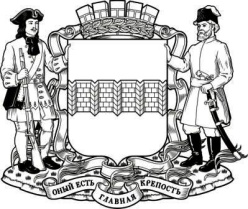 КОНТРОЛЬНО – СЧЕТНАЯ ПАЛАТА ГОРОДА ОМСКА(КСП г. Омска)